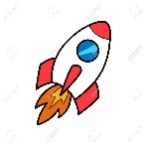 Rocket Spellings Week beginning 9th NovembercubetubecutehugeJuneflumeplumemule